Правила дорожного движения «Дорогу пешеходам»2 младшая группа «Гнездышко»Цель: Формировать навыки безопасности на улице при переходе не регулируемого пешеходного перехода. Продолжать учить детей классифицировать предметы. Формировать представления детей о различных видах транспорта. Развивать наглядно-образное мышление, развивать способность объединять предметы на основании определенных признаков (классификация), продолжать развивать мелкую моторику.В нашей группе «Гнездышко» дети часто уделяют внимание правилам дорожного движения. С детьми регулярно проводятся беседы, сюжетно-ролевые игры, в группе так же присутствуют наглядно-демонстративный материал с разным видом транспорта, дорожными знаками и правилами дорожного движения. Так же дети уделяют внимание-  дидактическим играм на данную тематику. Воспитатели проводят работу с родителями, выставлений консультаций, личные беседы.Фото галерея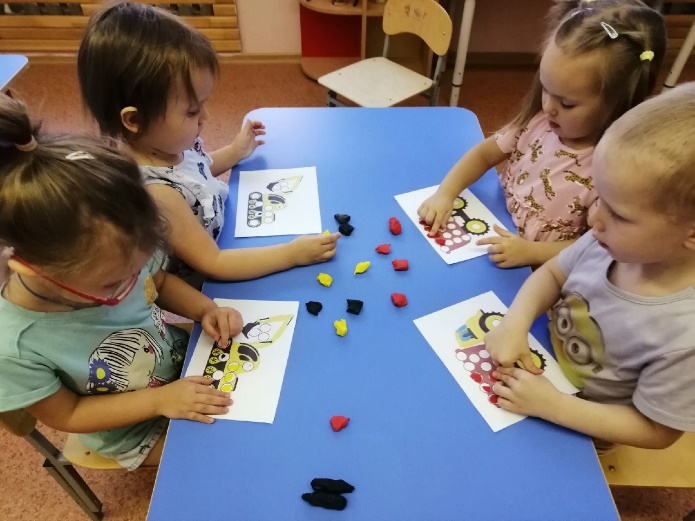 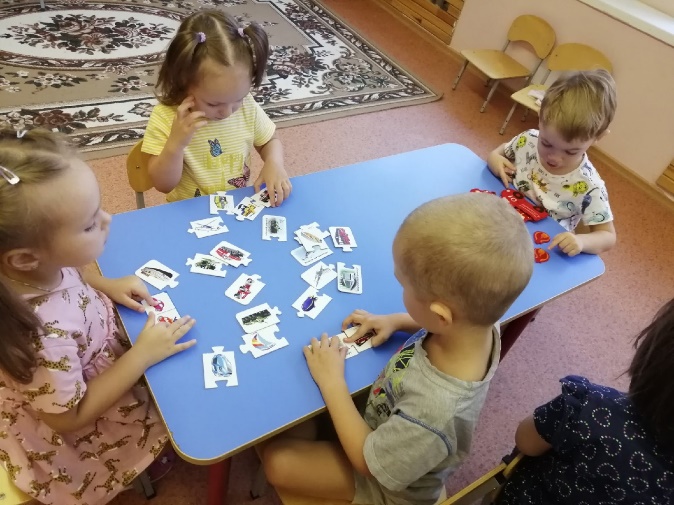 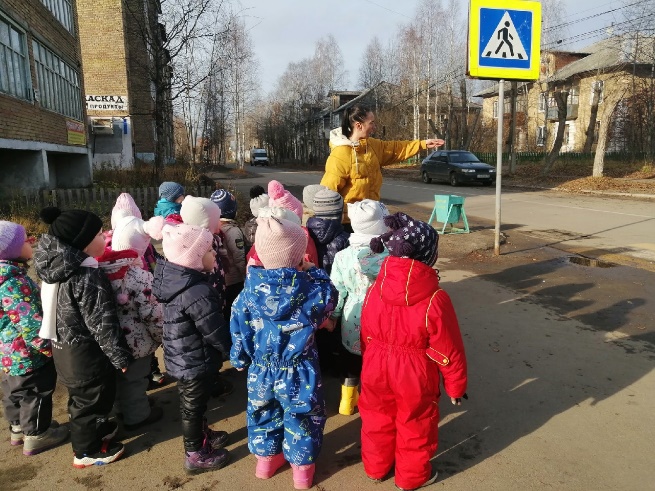 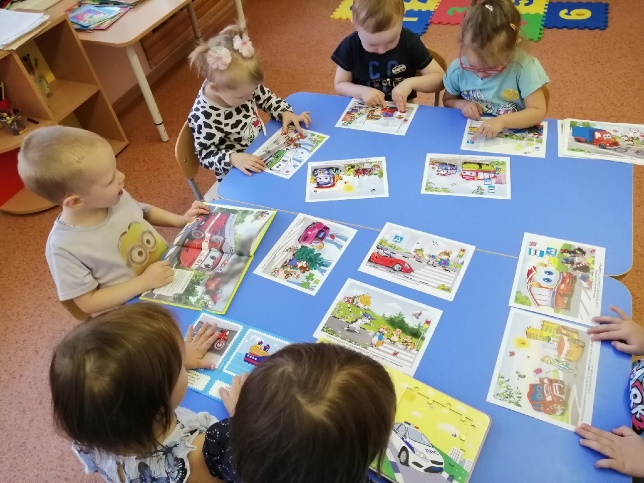 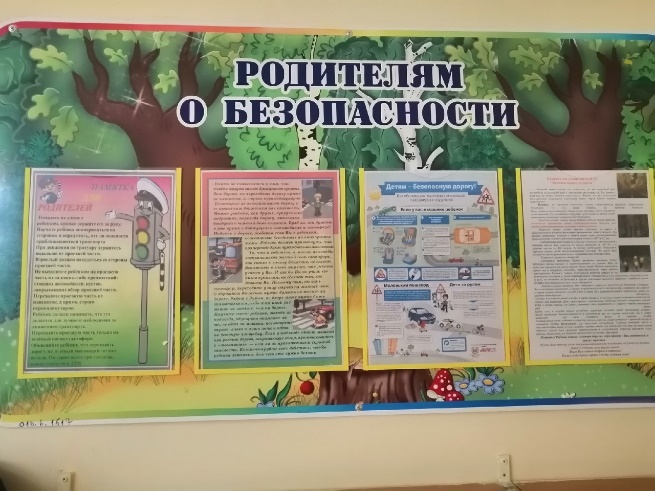 